 Öja-Gemla  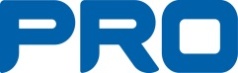     Protokoll fört vid medlemsmöte i Gemla församlingshem                                  den 27 april 2022.Ordf. Christel Westerlund hälsade alla välkomna till vårens medlemsmöte. Ett särskilt välkommen till Sara Maripuu, samordnare i region Kronoberg för”nära vården”, som hon informerade och visade bilder om.Vi har en mycket fin hälso- och sjukvård här i Sverige. Bl.a. har den digifysiska vårdenkommit långt. Det finns mycket som borde förbättras, men allt tar sin tid och kostarmycket pengar. Den 1 juli i år kommer en ny lag, som innebär fast läkarkontakt ellerfast vårdkontakt. Vår region har samma journalsystem som konnumen, vilket är en storfördel. Christel tackade Sara för en mycket intressant information och överlämnade blommor.Så var det dags för kaffe, smörgås och kaka. Marianne Nilsson och Ingrid Ohlsson som var nya i köket, hade tillagat en mycket god smörgås.Christel fortsatte med utskick från KPR om 65+ dialogdagen den 24 maj i Växjökonserthus mellan kl. 9.15 och 15.30. Det blir underhållning och föredragshållare, ochmoderator är Peje Johansson, samt fika och utställningar.Christel berättade att hon och Torvald Johansson hade info från familjejuristen omframtidsfullmakten och vikten av att skriva det vita arkivet och ev. testamente.Hälsning från Mona Karlsson om motionskampen som pågår 1 maj till den 31 augusti.Man samlar poäng till sej själv och även till föreningen.  Blanketter att fylla i – finns här idag.Nils-Erik Magnusson fick ordet. Växjö kommun har direktmöte den 4 maj kl. 17.30i Gemla skola. Där ska det diskuteras bostäder, markplanering, skola, förskola ochtrafikproblem. Från kommunen kommer det ett 11-mannalag. Det bjuds på fika.Cathrine Hermansson från resegruppen hade inte några resor på gång nu innan sommaren.Lite längre fram är vi välkomna till Stefan Runesson i Gemla, för ett studiebesök ihans nybyggda ladugård.Aino Berg om nostalgikvällen, som det blir till hösten. Bokcirkeln som är igång, kan ta emoten till deltagare. De träffas ca 1 gång/månad. Utflykt till naturreservat blir nästa gång den 16 maj.Förhoppningsvis en ny byavandring till hösten, uppe i norra Gemla.Gällande trivseldanser i Gemla folkpark nu i sommar tillsammans med PRO Växjö, blir det 15 danser. Ola Aronsson vädjade att det behövs frivilliga som kan hjälpa till under våra dansfredagar. Finns lista att anteckna sej på om man är intresserad.Monica Nilsson berättade att Växjö kommun har godkänt bidraget som vi brukar få från dem.på ca 4.800 kr. Annars är det lugnt i ekonomin.Tyvärr har några inte betalat sin medlemsavgift. Så ni som vet med Er om detta, vill Ni vara snälla och göra det snarast.Marianne Nilsson vill i fortsättningen gärna ha en föranmälan om hur många som tänker komma på våra medlemsmöten. Det skulle underlätta mycket för henne och Ingrid när deska planera smörgåsarna.Gällande besök på restaurangskolan nästa torsdag, så finns det ett par platser kvar enl.Maj-Lill Andersson. Buss avgår från kyrkan 11.15 och från Macken kl.11 30.Kostnad = 50 kronor/person.Därefter allsång av välkända vårvisor med Eva Carlsson och Kjell Eriksson, som stod förledarskapet med sång, gitarr och dragspel. Det blev härlig stämning och alla sjöng med.Christel tackade även dem med blommor.Mötesdeltagare = 57 personer varav 33 kvinnor och 24 män.Nästa medlemsmöte blir den 14 september.Därefter blev det dragning på lotterierna,Christel förklarade mötet för avslutat och tackade alla som kommit.………………………………………               ………………………………………….Christel Westerlund                                           Margitta SamuelssonOrdf.                                                                   Sekr.             